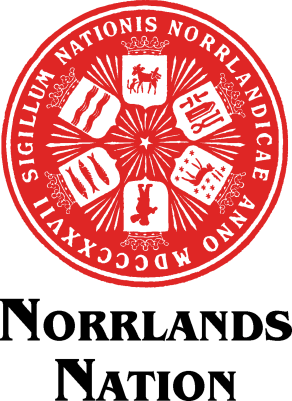 Andre kurator Emma HussVästra Ågatan 14753 09 UppsalaTel. 018-657070 (vxl), 657072 (dir), 657079 (fax)Andre kurators meddelanden till Landskapet den 9 april 2024. NationGulans renovering fortskrider och parallellt pågår även en hel del fix av Inre Läs, så förhoppningsvis kommer vi kunna beskåda deras förnyelse parallellt med vårens intåg.VerksamhetVädret till trots så känner man ju att våren verkligen är på ingång, och kronan på verket är ju sista april. Vi preppar och jobbar och fixar inför Valborgsveckan och Majmiddagen som elegant avslutning på festligheterna.HeltidareKlubbverket jobbar på, med insikten att tiden rusar förbi: Valborg och maj månads alla arrangemang nu står inför dörren, under landskapet ska de mest troligtvis alla få efterträdare samt att de redan har hunnit sitta en halv termin.RepresentationJag har närvarat på följande:Reccegasken 17/2KK-till 18-20/2KK-möte å Smålands nation 21/2Fastighetsnämndsmöte 26/2Styrelsemöte II 27/2Kuratorsfrukost å Norrlands Nation 27/2Extra insatt KK-möte å Gästrike-Hälsingland nation 28/2Guschelov 2/3KMK-möte å Värmlands Nation 6/3Skvaderns DamSpel 8/3Birkarlarnas 90-års jubileum 9/3KMK-sexa å Västmanland-Dala nation 11/32Q lunch å Östgöta nation 13/3FKII 14/3Uppsala Studentkårs 175-års jubileum å Uppsala slott 16/3KK-möte å Norrlands Nation 20/3Styrelsemöte III 25/3Råbiffen å Smålands Nation 4/4Kommer att delta vid:SkvaderDam 6/4Fastighetsnämndsmöte 7/4Bygg- och brandmöte 8/4Emma Huss Andre kuratorNorrlands nation